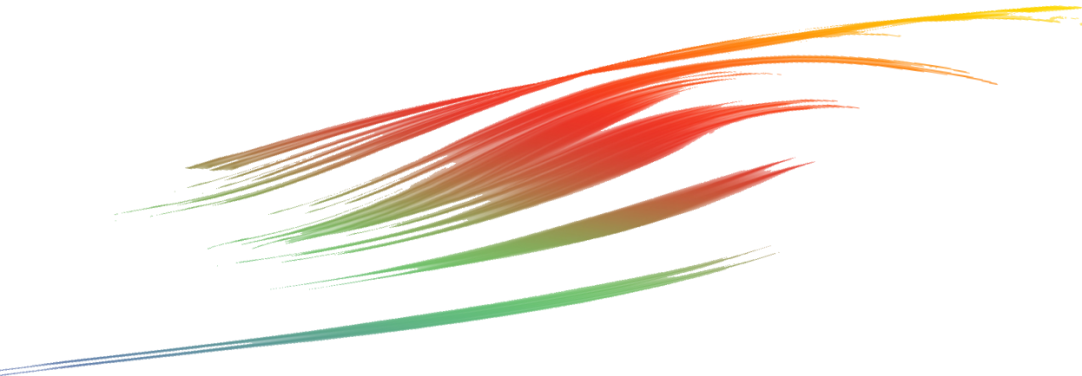 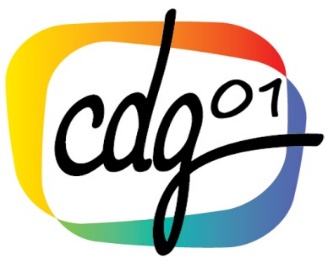 Les membres d'un conseil municipal ont droit à une formation adaptée à leurs fonctions. Une formation est obligatoirement organisée au cours de la première année de mandat pour les élus ayant reçu une délégation.Dans les trois mois suivant son renouvellement, le conseil municipal délibère sur l'exercice du droit à la formation de ses membres. Il détermine les orientations et les crédits ouverts à ce titre.Un tableau récapitulant les actions de formation des élus financées par la commune est annexé au compte administratif. Il donne lieu à un débat annuel sur la formation des membres du conseil municipal.Indépendamment des autorisations d'absence et du crédit d'heures prévus aux articles L.2123.1, L.2123-2 et L. 2123-4, les membres du conseil municipal qui ont la qualité de salarié ont droit à un congé de formation. Ce congé est fixé à 18 jours par élu pour la durée du mandat et quel que soit le nombre de mandats qu'il détient. Ce congé est renouvelable en cas de réélection.referencesCode Général des Collectivités Territoriales – articles L.1621-3, L.2123-12 à L.2123-14MODELE DE DELIBERATION Vu les articles L.2123-12 à L.2123-14 du Code Général des Collectivités Territoriales, Considérant que dans les trois mois suivant son renouvellement, le conseil municipal est appelé à délibérer sur l'exercice du droit à la formation de ses membres. Il détermine les orientations et les crédits ouverts à ce titre.Considérant d’une part que les membres du conseil municipal bénéficient chaque année d'un Droit Individuel à la Formation (D.I.F.) d'une durée de 20 heures, cumulable sur toute la durée du mandat, financé par une cotisation obligatoire dont le taux ne peut être inférieur à 1 %, prélevée sur les indemnités de fonction perçues par les membres du conseil dans les conditions prévues à l'article L. 1621-3,Considérant que la mise en œuvre du D.I.F. relève de l'initiative de chacun des élus et peut concerner des formations sans lien avec l'exercice du mandat. Ces formations peuvent notamment contribuer à l'acquisition des compétences nécessaires à la réinsertion professionnelle à l'issue du mandat.Considérant par ailleurs que le droit à la formation en lien avec leur mandat est reconnu au bénéfice des membres du conseil municipal qui ont droit à un congé formation de 18 jours au total pour la durée de leur mandat, quel que soit le nombre de mandats détenus ; Considérant que les frais de formation incluant les frais de déplacement, de séjour et d'enseignement donnent droit à remboursement, et constituent une dépense obligatoire de la commune dès lors que l’organisme dispensateur est agréé par le ministère de l’intérieur.Considérant que les pertes de revenu subies par l'élu du fait de l'exercice de son droit à la formation sont compensées par la commune dans la limite de 18 jours par élu pour la durée du mandat et d'une fois et demie la valeur horaire du salaire minimum de croissance par heure.Considérant que, par ailleurs, le montant prévisionnel des dépenses de formation des élus ne peut être inférieur à 2 % du montant total des indemnités de fonction qui peuvent être allouées aux membres du conseil municipal, sans que le montant réel des dépenses de formation ne puisse excéder 20 % du même montant (*). Après en avoir délibéré, le conseil municipal :Décide d’inscrire au budget principal une enveloppe annuelle dédiée à la formation des élus municipaux égale à 2% (*) du montant total des indemnités de fonction pouvant être allouées aux membres du conseil municipal,Précise que les formations relatives à l'exercice du mandat doivent être dispensées par un organisme agréé par le ministre de l'intérieur et que la prise en charge de la formation des élus sera subordonnée à une demande préalable de remboursement précisant l'objet de la formation et l’adéquation avec les fonctions électives exercées pour le compte de la collectivité, ainsi qu’à la fourniture d’un état des justificatifs de dépenses ;Précise que les crédits relatifs aux dépenses de formation qui n'auront pas été consommés à la clôture de l'exercice au titre duquel ils ont été inscrits seront affectés en totalité au budget de l'exercice suivant, sans pouvoir être reportés au-delà de l'année au cours de laquelle interviendra le renouvellement de l'assemblée délibérante.Modèle à adapterCOMMENTAIRESPar ailleurs les membres du conseil municipal bénéficient chaque année d'un droit individuel à la formation (D.I.F.) d'une durée de 20 heures, cumulable sur toute la durée du mandat. Il est financé par une cotisation obligatoire dont le taux ne peut être inférieur à 1 %, prélevée sur les indemnités de fonction perçues par les membres du conseil dans les conditions prévues à l'article L. 1621-3.Un fonds est créé pour le financement du D.I.F. des élus locaux.Ce fonds est alimenté par une cotisation obligatoire prélevée sur les indemnités de fonction versées aux membres des conseils municipaux.
Les collectivités territoriales liquident la cotisation due au titre du droit individuel à la formation. Le produit de cette cotisation est affecté à l'Agence de services et de paiement mentionnée à l'article L. 313-1 du code rural et de la pêche maritime.La Caisse des dépôts et consignations assure la gestion administrative, technique et financière de ce fonds et instruit les demandes de formation présentées par les élus, selon les modalités prévues par une convention de mandat entre l'Agence de services et de paiement et la Caisse des dépôts et consignations.Les collectivités territoriales transmettent à l'Agence de services et de paiement et à la Caisse des dépôts et consignations les éléments de liquidation de la cotisation due au titre du droit individuel à la formation.